Starter: Complete the gap-fill exercise on ‘What is Law?’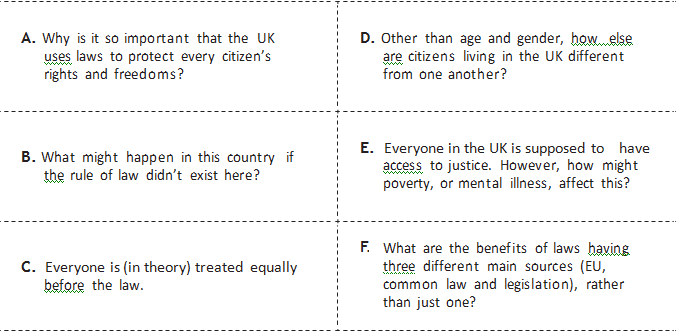 